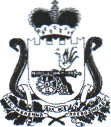 АДМИНИСТРАЦИЯ ТУПИКОВСКОГО СЕЛЬСКОГО ПОСЕЛЕНИЯХОЛМ-ЖИРКОВСКОГО РАЙОНА СМОЛЕНСКОЙ ОБЛАСТИП О С Т А Н О В Л Е Н И Еот 06 июля 2018 года                              № 24 В соответствии с пунктом 1 части 4 статьи 19 Федерального закона                от 5 апреля 2013 года № 44-ФЗ «О контрактной системе в сфере закупок товаров, работ, услуг для обеспечения государственных и муниципальных нужд», постановлением правительства Российской Федерации от 18 августа 2015 г. № 476 «Об утверждении общих требований к порядку разработки и принятия правовых актов о нормировании в сфере закупок, содержанию указанных актов и обеспечению их исполнения»ПОСТАНОВЛЯЮ:Утвердить прилагаемые требования к порядку разработки и принятия правовых актов о нормировании в сфере закупок товаров, работ, услуг для обеспечения нужд Администрации Тупиковского сельского поселения Холм-Жирковского  района Смоленской области, содержанию указанных актов и обеспечению их исполнения.Настоящее постановление подлежит размещению на официальном сайте Российской Федерации в информационно-телекоммуникационной сети «Интернет» для размещения информации о размещении заказов на поставки товаров. Выполнение работ, оказание услуг (www.zakupki/gov/ru).Постановление вступает в силу со дня его размещения на официальном сайте Российской Федерации в информационно-телекоммуникационной сети «Интернет» для размещения информации о размещении заказов на поставки товаров. Выполнение работ, оказание услуг (www.zakupki/gov/ru).Контроль за исполнением настоящего постановления оставляю за собой.УТВЕРЖДЕНЫпостановлением Администрации Тупиковского сельского поселения Холм-Жирковского  района Смоленской области                              от 06.07.2018  № 24ТРЕБОВАНИЯ к порядку разработки и принятия правовых актов о нормировании в сфере закупок товаров, работ, услуг для обеспечения нужд Администрации Тупиковского сельского поселения Холм-Жирковского  района Смоленской области, содержанию указанных актов и обеспечению их исполнения1. Настоящие требования определяют порядок разработки и принятия, а также содержание и порядок обеспечения исполнения следующих правовых актовАдминистрации муниципального образования «Холм-Жирковский  район» Смоленской области, утверждающих:а) правила определения нормативных затрат на обеспечение функций  муниципальных заказчиков (далее – правила определения нормативных затрат);б) правила определения требований к отдельным видам товаров, работ, услуг (в том числе предельных цен товаров, работ, услуг)  закупаемых для муниципальных нужд Администрации Тупиковского сельского поселения Холм-Жирковского  района Смоленской области;в) нормативные затраты на обеспечение функций муниципальных заказчиков (далее - нормативные затраты);г) требования к отдельным видам товаров, работ, услуг (в том числе предельные цены товаров, работ, услуг), закупаемых для муниципальных нужд Администрации Тупиковского сельского поселения Холм-Жирковского  района Смоленской области.2. Правовые акты, указанные в подпунктах «а», «б» и «г»  пункта 1 настоящих требований, издаются в форме постановления Администрации Тупиковского сельского поселения Холм-Жирковского  района Смоленской области.3. Правовой акт, указанный в подпункте «в» пункта 1 настоящих требований, издается в форме  постановления Администрации Тупиковского сельского поселения  Холм-Жирковского  района Смоленской области.4. Администрация Тупиковского сельского поселения Холм-Жирковского  района Смоленской области размещает проекты правовых актов, указанных в пункте 1 настоящих требований, а также пояснительные записки к ним в единой информационной системе в сфере закупок товаров, работ, услуг для обеспечения государственных и муниципальных нужд, а до даты ввода ее в эксплуатацию – на официальном сайте Российской Федерации в информационно-телекоммуникационной сети «Интернет» для размещения информации о размещении заказов на поставки товаров, выполнение работ, оказание услуг (далее – единая информационная система) в целях осуществления общественного контроля.5. Общественный контроль проектов правовых актов, указанных в пункте 1 настоящих требований, осуществляется в форме общественного обсуждения                 (далее – обсуждение в целях общественного контроля).6. Срок проведения обсуждения в целях общественного контроля проектов правовых актов, указанных в пункте 1 настоящих требований, устанавливается Администрацией Тупиковского сельского поселения Холм-Жирковского  района Смоленской области и не может быть менее семи календарных дней со дня размещения проектов правовых актов в единой информационной системе.7. Администрация Тупиковского сельского поселения Холм-Жирковского  района Смоленской области   рассматривает поступившие в электронной или письменной форме предложения общественных объединений, юридических лиц и граждан и не позднее трех рабочих дней со дня поступления предложений общественных объединений, юридических лиц и граждан размещает эти предложения и ответы на них в единой информационной системе.8. По результатам обсуждения в целях общественного контроля Администрация Тупиковского сельского поселения Холм-Жирковского  района Смоленской области принимает решение о внесении изменений в проекты правовых актов, указанных в пункте 1 настоящих требований, с учетом предложений общественных объединений, объединений юридических лиц и граждан или о принятии правового акта без учета указанных предложений. 9. Правовой акт, указанный в подпункте «а» пункта 1 настоящих требований должен определять:а) порядок расчета нормативных затрат, в том числе формулы расчета;б) обязанность по определению порядка расчета  нормативных затрат;в) требование об определении нормативов  количества и (или) цены товаров, работ, услуг, в том числе сгруппированных по должностям работников и (или) категориям должностей работников.10. Правовые акты, указанные в подпунктах «б» и «г» пункта 1 настоящих требований, должны определять:а) обязательный перечень отдельных видов товаров, работ, услуг, их потребительские свойства и иные характеристики, а также значения таких свойств и характеристик (в том числе предельные цены товаров, работ, услуг) и (или) обязанность  муниципальных заказчиков устанавливать значения указанных свойств и характеристик;б) порядок формирования и ведения муниципальными заказчиками перечня отдельных видов товаров, работ, услуг, в отношении которых устанавливаются потребительские свойства (в том числе характеристики качества) и иные характеристики, имеющие влияние на цену товаров, работ, услуг, закупаемых муниципальными  заказчиками  (далее – ведомственный перечень);в) форму ведомственного перечня;г) порядок применения обязательных критериев отбора отдельных видов товаров, работ, услуг, указанных в пункте 1 Общих правил определения требований к закупаемым заказчиками отдельным видам товаров, работ, услуг (в том числе предельных цен товаров, работ, услуг), утвержденных постановлением Правительства Российской Федерации от 02.09.2015 № 926 (далее – Общие правила), значения этих критериев, а также дополнительные критерии, не определенные Общими правилами и не приводящие к сужению ведомственного перечня, и порядок их применения.11. Правовой акт, указанный в подпункте «в» пункта 1 настоящих требований, должен определять:а) порядок расчета нормативных затрат, для которых правилами определения нормативных затрат не установлен порядок расчета;б) нормативы количества и (или) цены товаров, работ, услуг, в том числе сгруппированных по должностям работников и (или) категориям должностей работников.12. Правовые акты, указанные в пункте 1 настоящих требований, размещаются в единой информационной системе в течение семи рабочих дней со дня их принятия.13. Внесение изменений в правовые акты, указанные в пункте 1 настоящих требований, осуществляется по решению Администрации Тупиковского сельского поселения Холм-Жирковского  района Смоленской области в случаях изменения федерального законодательства, внесения изменений в бюджет, а также изменений лимитов бюджетных обязательств и размера субсидий, доводимых до муниципальных заказчиков.14. Внесение изменений в правовые акты, указанные в пункте 1 настоящих требований, осуществляется в порядке, установленном для их принятия.15. Проверка исполнения  муниципальными заказчиками положений правовых актов, указанных в пункте 1  настоящих требований, осуществляется в ходе контроля в сфере закупок в соответствии с нормативными правовыми актами о контрактной системе. Об утверждении требований к порядку разработки и принятия правовых актов о нормировании в сфере закупок товаров, работ, услуг для обеспечения нужд Администрации Тупиковского сельского поселения Холм-Жирковского района Смоленской области, содержанию указанных актов и обеспечению их исполненияГлава муниципального образованияТупиковского сельского поселенияХолм-Жирковского районаСмоленской области	М.В. Козел